KATA PENGANTAR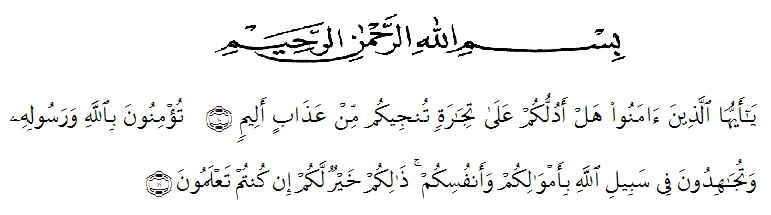  Artinya :Hai orang-orang yang beriman,sukakah kamu aku tunjukkan suatu      perniagaan yang dapat menyelamatkan kamu dari azab yang pedih. Yaitu kamu beriman kepada Allah dan Rasul-Nya dan berjihad dijalan Allah dengan harta dan jiwamu.itulah yang lebih baik bagimu jika kamu mengetahuinya. (QS. Ash-Shaff : 10-11 ).Puji syukur penulis ucapkan kehadirat Allah SWT atas segala limpahan rahmatdan karunia-Nya, sehingga penulis dapat menyelesaikan Skripsi yang berjudul“PENETAPAN KADAR FENOLIK TOTAL PADA EKSTRAK ETANOLBUAH LABU SIAM  (Secheum edule (Jacq). Swartz)  DENGAN MENGGUNAKAN METODE SPEKTROFOTOMETRI  VISIBLE”Pada kesempatan ini dengan segala kerendahan hati,   yang tulus dan tak terhingga kepada kedua orang tua yang telah memberikan kasih sayang sertasenantiasa memberikan dorongan, motivasi, bimbingan, doa dan nasehat selama ini sehingga penulis dapat menyelesaikan Skripsi ini. Melalui tulisan ini pula penulis ucapkan terima kasih yang sebesar-besarnya kepada:Bapak Rektor Universitas Muslim Nusantara Al Washliyah Medan, Bapak Dr. KRT. Hardi Mulyono K, Surbakti.Ibu apt. Minda Sari Lubis, S.Farm., M.Si selaku Dekan Fakultas Farmasi Universitas Muslim Nusantara Al Washliyah Medan.Ibu apt. Debi Meilani, S.Si., M.Si sebagai Wakil Dekan I dan Ibu Melati Yuliakusumastuti, M.Sc sebagai Wakil Dekan II.Ibu apt. Dr. Gabena Indrayani Dalimunthe, M.Si sebagai Ketua program studi Farmasi Universitas Muslim Nusantara Al Washliyah Medan.Ibu apt. Rafita Yuniarti, S.Si., M.Kes sebagai Kepala Laboratorium Terpadu Farmasi Universitas Muslim Nusantara Al Washliyah Medan beserta Laboran yang telah memberikan izin kepada penulis untuk menggunakan fasilitas laboratorium.Bapak Dr. Ridwanto, M.Si selaku dosen pembimbing IIbu Anny Sartika Daulay, S.Si., M.Si selaku dosen pembimbing II.Ibu apt. Syarifah Nadia, S.Farm., M.Si selaku dosen penguji.Penulis menyadari bahwa penulisan Bahan Skripsi ini masih jauh dari sempurna, untuk kita penulis menerima segala kritik dan saran yang membangun demi perbaikan selanjutnya. Penulis hanya dapat memohon kepada Allah SWT semoga semua bantuan dari semua pihak mendapatkan balasan yang setimpal dari Allah SWT. Amin.Medan,  September 2020Penulis						Aderia Rambe